                    ПРОЕКТ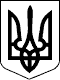 ВЕЛИКОСЕВЕРИНІВСЬКА СІЛЬСЬКА РАДА
КІРОВОГРАДСЬКОГО РАЙОНУ КІРОВОГРАДСЬКОЇ ОБЛАСТІДВАДЦЯТЬ  ЧЕТВЕРТА СЕСІЯ ВОСЬМОГО СКЛИКАННЯРІШЕННЯвід      грудня 2018 року                                                                          № с.Велика Северинка Про відмову у наданні дозволу на розробку проектуземлеустрою щодо відведення земельної ділянкидля ведення особистого селянського господарствагр. Крадожон Наталії Леонідівні	Відповідно до п. 34 ст. 26 Закону України «Про місцеве самоврядування в Україні», ст. 12,118 Земельного кодексу України та розглянувши клопотання   гр. Крадожон Наталії ЛеонідівниСІЛЬСЬКА РАДА ВИРІШИЛА:1. Відмовити гр. Крадожон Наталії Леонідівні у наданні дозволу на розробку проектів землеустрою щодо відведення земельних ділянок для ведення особистого селянського господарства її дітям Крадожону Ярославу Романовичу та Крадожону Максиму Романовичу у зв’язку з тим, що до заяви вхід. № К-149 від 21 листопада 2018 року ненаданий повний пакет документів.2.Контроль за даним рішенням покласти на сільського голову.Сільський голова                                                   С. ЛЕВЧЕНКО                    ПРОЕКТВЕЛИКОСЕВЕРИНІВСЬКА СІЛЬСЬКА РАДА
КІРОВОГРАДСЬКОГО РАЙОНУ КІРОВОГРАДСЬКОЇ ОБЛАСТІДВАДЦЯТЬ  ЧЕТВЕРТА СЕСІЯ ВОСЬМОГО СКЛИКАННЯРІШЕННЯвід      грудня 2018 року                                                                          № с.Велика Северинка Про відмову у наданні дозволу на розробку проектуземлеустрою щодо відведення земельної ділянкидля ведення особистого селянського господарствагр. Перову Івану ОлександровичуВідповідно до п. 34 ст. 26 Закону України «Про місцеве самоврядування в Україні», ст. 12, 118Земельного кодексу України,  та розглянувши заяву              гр. Перова Івана ОлександровичаСІЛЬСЬКА РАДА ВИРІШИЛА:1.Відмовити гр. Перову Івану Олександровичу у наданні дозволу на розробку проекту землеустрою щодо відведення земельної ділянки у власність площею 2,0000 га для ведення особистого селянського господарства на території Великосеверинівської сільської ради Кіровоградського району Кіровоградської області в зв’язку з тим, що ненаданий повний пакет документів. 2.Контроль за даним рішенням покласти на сільського голову.Сільський голова                                                   С. ЛЕВЧЕНКО                    ПРОЕКТВЕЛИКОСЕВЕРИНІВСЬКА СІЛЬСЬКА РАДА
КІРОВОГРАДСЬКОГО РАЙОНУ КІРОВОГРАДСЬКОЇ ОБЛАСТІДВАДЦЯТЬ  ЧЕТВЕРТА СЕСІЯ ВОСЬМОГО СКЛИКАННЯРІШЕННЯвід      грудня 2018 року                                                                          № с.Велика СеверинкаПро відмову у наданні дозволу на розробку проектуземлеустрою щодо відведення земельної ділянкидля ведення особистого селянського господарствагр. Рзаєву Зауру МамедалієвичуВідповідно до п. 34 ст. 26 Закону України «Про місцеве самоврядування в Україні», ст. 12, 118 Земельного кодексу України,  та розглянувши заяву              гр. Рзаєва Заура МамедалієвичаСІЛЬСЬКА РАДА ВИРІШИЛА:1.Відмовити гр. Рзаєву Зауру Мамедалієвичуу наданні дозволу на розробку проекту землеустрою щодо відведення земельної ділянки у власність площею 2,0000 га для ведення особистого селянського господарства на території Великосеверинівської сільської ради Кіровоградського району Кіровоградської області в зв’язку з невідповідністю прийнятих нормативно – правових актів щодо цієї земельної ділянки, зазначеної у клопотанні.2.Контроль за даним рішенням покласти на сільського голову.Сільський голова                                                   С. ЛЕВЧЕНКО                    ПРОЕКТВЕЛИКОСЕВЕРИНІВСЬКА СІЛЬСЬКА РАДА
КІРОВОГРАДСЬКОГО РАЙОНУ КІРОВОГРАДСЬКОЇ ОБЛАСТІДВАДЦЯТЬ  ЧЕТВЕРТА СЕСІЯ ВОСЬМОГО СКЛИКАННЯРІШЕННЯвід      грудня 2018 року                                                                          № с.Велика СеверинкаПро надання дозволу на розробку проекту землеустрою щодо відведення у власністьземельної ділянки для будівництва таобслуговування житлового будинкугосподарських будівель та споруд(присадибна ділянка) в селі Підгайцігр. Пастух Наталії ІванівніВідповідно пп.34 п.1 ст. 26  Закону України “Про місцеве самоврядування в Україні”, ст.ст.12,39,40,791,81,118,121 Земельного кодексу України, ст.ст. 19, 20, 50 Закону України “Про землеустрій”, та розглянувши заяву гр. Пастух Наталії ІванівниСІЛЬСЬКА РАДА ВИРІШИЛА:1.Надати дозвіл гр. Пастух Наталії Іванівні на розробку проекту землеустрою щодо відведення у власність земельної ділянки орієнтовною площею 0,1500 га з них: 0,1500 га — для будівництва та обслуговування житлового будинку господарських будівель та споруд (присадибна ділянка) (КВЦПЗ В 02.01) за рахунок земель запасу населеного пункту, земель житлової та громадської забудови призначених для одно – та двоповерхової забудови в с. Підгайці по вул. Офіцерська, 16, Кіровоградського району Кіровоградської області.2.Зобов”язати гр. Пастух Наталію Іванівну замовити проект землеустрою щодо відведення у власність земельної ділянки вказаної в п.1 цього рішення в землевпорядній організації, що має відповідну ліцензію, та на протязі 365 (триста шістдесят п’ять) днів подати його на затвердження чергової сесії.3.В разі не виконання п.2 рішення втрачає свою чинність.4.Попередити гр. Пастух Наталію Іванівну про те, що приступати до використання земельної ділянки до встановлення меж в натурі (на місцевості), одержання документів, що посвідчує право на неї, та їх державної реєстрації-забороняється.5.Землевпорядній організації, що буде виконувати розробку проекту землеустрою щодо відведення у власність земельної ділянки, суворо дотримуватись вимог генеральних планів забудови населених пунктів Великосеверинівської сільської ради.6.Контроль за виконанням даного рішення покласти на сільського голову.Сільський голова                                                С. ЛЕВЧЕНКО                    ПРОЕКТВЕЛИКОСЕВЕРИНІВСЬКА СІЛЬСЬКА РАДА
КІРОВОГРАДСЬКОГО РАЙОНУ КІРОВОГРАДСЬКОЇ ОБЛАСТІДВАДЦЯТЬ  ЧЕТВЕРТА СЕСІЯ ВОСЬМОГО СКЛИКАННЯРІШЕННЯвід      грудня 2018 року                                                                          № с.Велика СеверинкаПро наданнядозволу на розробку проекту землеустрою щодо відведення у власністьземельної ділянки  для ведення особистого селянського господарства в селі Лозуваткагр. Дишловому Євгену ФедоровичуВідповідно пп.34 п.1 ст. 26  Закону України “Про місцеве самоврядування в Україні”, ст.ст.12, 22, 33, 791, 81, 118, 121Земельного кодексу України, ст.ст. 19, 20, 50 Закону України “Про землеустрій”, та розглянувши заяву гр. Дишлового Євгена Федоровича	СІЛЬСЬКА РАДА ВИРІШИЛА:1.Надати дозвіл гр. Дишловому Євгену Федоровичу на розробку проекту землеустрою щодо відведення у власність земельної ділянки орієнтовною площею 0,1359 га з них: 0,1359 га — для ведення особистого селянського господарства (КВЦПЗ А 01.03), сільськогосподарські землі, рілля в с. Лозуватка по вул. Інгульська, 15, Кіровоградського району Кіровоградської області.2.Зобов”язати гр. Дишлового Євгена Федоровича замовити проект землеустрою щодо відведення у власність земельної ділянки вказаної в п.1 даного рішення в землевпорядній організації, що має відповідну ліцензію, та подати його на затвердження чергової сесії.3.Землевпорядній організації, що буде виконувати розробку проекту землеустрою щодо відведення у власність земельної ділянки, суворо дотримуватись вимог генеральних планів забудови населених пунктів Великосеверинівської сільської ради.4.Контроль за виконанням даного рішення покласти на сільського голову.Сільський голова                                                   С. ЛЕВЧЕНКО                    ПРОЕКТВЕЛИКОСЕВЕРИНІВСЬКА СІЛЬСЬКА РАДА
КІРОВОГРАДСЬКОГО РАЙОНУ КІРОВОГРАДСЬКОЇ ОБЛАСТІДВАДЦЯТЬ  ЧЕТВЕРТА СЕСІЯ ВОСЬМОГО СКЛИКАННЯРІШЕННЯвід      грудня 2018 року                                                                          № с.Велика СеверинкаПро надання дозволу на розробкупроекту землеустрою щодо відведенняу власність земельної ділянки  дляведення особистого селянського господарства в селі Велика Северинкагр. Королю Миколі ІвановичуВідповідно пп.34 п.1 ст. 26  Закону України “Про місцеве самоврядування в Україні”, ст.ст.12, 22, 33, 791, 81, 118, 121Земельного кодексу України, ст.ст. 19, 20, 50 Закону України “Про землеустрій”, та розглянувши заяву гр. Короля Миколи ІвановичаСІЛЬСЬКА РАДА ВИРІШИЛА:1.Надати дозвіл гр. Королю Миколі Івановичу на розробку проекту землеустрою щодо відведення у власність земельної ділянки орієнтовною площею 0,3700 га з них: 0,3700  га — для ведення особистого селянського господарства (КВЦПЗ А 01.03), сільськогосподарські землі, рілля в                 с. Велика Северинка по вул. Романа Крадожона, 25, Кіровоградського району Кіровоградської області.2.Зобов”язати гр. Короля Миколу Івановича замовити проект землеустрою щодо відведення у власність земельної ділянки вказаної в п.1 даного рішення в землевпорядній організації, що має відповідну ліцензію, та подати його на затвердження чергової сесії.3.Землевпорядній організації, що буде виконувати розробку проекту землеустрою щодо відведення у власність земельної ділянки, суворо дотримуватись вимог генеральних планів забудови населених пунктів Великосеверинівської сільської ради.4.Контроль за виконанням даного рішення покласти на сільського голову.Сільський голова                                                       С. ЛЕВЧЕНКО                    ПРОЕКТВЕЛИКОСЕВЕРИНІВСЬКА СІЛЬСЬКА РАДА
КІРОВОГРАДСЬКОГО РАЙОНУ КІРОВОГРАДСЬКОЇ ОБЛАСТІДВАДЦЯТЬ  ЧЕТВЕРТА СЕСІЯ ВОСЬМОГО СКЛИКАННЯРІШЕННЯвід      грудня 2018 року                                                                          № с.Велика СеверинкаПро надання дозволу на розробку проекту землеустрою щодо відведення у власністьземельної ділянки для будівництва таобслуговування житлового будинкугосподарських будівель та споруд(присадибна ділянка) в селі Підгайцігр. Ільченку Сергію ОлексійовичуВідповідно пп.34 п.1 ст. 26  Закону України “Про місцеве самоврядування в Україні”, ст.ст.12,39,40,791,81,118,121 Земельного кодексу України, ст.ст. 19, 20, 50 Закону України “Про землеустрій”, та розглянувши заяву гр. Ільченка Сергія ОлексійовичаСІЛЬСЬКА РАДА ВИРІШИЛА:1.Надати дозвіл гр. Ільченку Сергію Олексійовичу на розробку проекту землеустрою щодо відведення у власність земельної ділянки орієнтовною площею 0,1500 га з них: 0,1500 га — для будівництва та обслуговування житлового будинку господарських будівель та споруд (присадибна ділянка) (КВЦПЗ В 02.01) за рахунок земель запасу населеного пункту, земель житлової та громадської забудови призначених для одно – та двоповерхової забудови в с. Підгайці по вул. Ветеранська, 17, Кіровоградського району Кіровоградської області.2.Зобов”язати гр. Ільченка Сергія Олексійовича замовити проект землеустрою щодо відведення у власність земельної ділянки вказаної в п.1 цього рішення в землевпорядній організації, що має відповідну ліцензію, та на протязі 365 (триста шістдесят п’ять) днів подати його на затвердження чергової сесії.3.В разі не виконання п.2 рішення втрачає свою чинність.4.Попередити гр. Ільченка Сергія Олексійовича про те, що приступати до використання земельної ділянки до встановлення меж в натурі (на місцевості), одержання документів, що посвідчує право на неї, та їх державної реєстрації-забороняється.5.Землевпорядній організації, що буде виконувати розробку проекту землеустрою щодо відведення у власність земельної ділянки, суворо дотримуватись вимог генеральних планів забудови населених пунктів Великосеверинівської сільської ради.6.Контроль за виконанням даного рішення покласти на сільського голову.Сільський голова                                                      С. ЛЕВЧЕНКО                    ПРОЕКТВЕЛИКОСЕВЕРИНІВСЬКА СІЛЬСЬКА РАДА
КІРОВОГРАДСЬКОГО РАЙОНУ КІРОВОГРАДСЬКОЇ ОБЛАСТІДВАДЦЯТЬ  ЧЕТВЕРТА СЕСІЯ ВОСЬМОГО СКЛИКАННЯРІШЕННЯвід      грудня 2018 року                                                                          № с.Велика СеверинкаПро надання дозволу на розробкупроекту землеустрою щодо відведенняу власність земельної ділянки для веденняіндивідуального садівництва в с. Оситняжкагр. Чумаченко Ганні ВолодимирівніВідповідно пп.34 п.1 ст. 26 Закону України “Про місцеве самоврядування в Україні”, ст.ст.12,35,81,118,121,125,126 Земельного кодексу України, ст.ст. 19, 20, 50 Закону України “Про землеустрій”, та розглянувши заяву гр. Чумаченко Ганни ВолодимирівниСІЛЬСЬКА РАДА ВИРІШИЛА:1.Надати дозвіл гр. Чумаченко Ганні Володимирівні на розробку проекту землеустрою щодо відведення у власність земельну ділянку орієнтовною площею 0,1000 га з них: 0,1000 га — для індивідуального садівництва (КВЦПЗ А 01.05), із житлової та громадської забудови, сільськогосподарських земель, садів за адресою с. Оситняжка,                               вул. Садова, 30, Кіровоградського району Кіровоградської області.2.Зобов”язати гр. Чумаченко Ганну Володимирівну замовити проект землеустрою щодо відведення у власність земельної ділянки вказаної в п.1 даного рішення в землевпорядній організації, що має відповідну ліцензію, та на протязі 365 (триста шістдесят п’ять) днів подати його на затвердження чергової сесії.3.В разі не виконання п.2 даного рішення втрачає свою чинність.4.Попередити гр. Чумаченко Ганну Володимирівну про те, що приступати до використання земельної ділянки до встановлення меж в натурі (на місцевості), одержання документів, що посвідчує право на неї, та їх державної реєстрації - забороняється.5.Землевпорядній організації, що буде виконувати розробку проекту землеустрою щодо відведення у власність земельних ділянок, суворо дотримуватись вимог генеральних планів забудови населених пунктів Великосеверинівської сільської ради.6.Контроль за виконанням даного рішення покласти на сільського голову.Сільський голова                                                С. ЛЕВЧЕНКО                    ПРОЕКТВЕЛИКОСЕВЕРИНІВСЬКА СІЛЬСЬКА РАДА
КІРОВОГРАДСЬКОГО РАЙОНУ КІРОВОГРАДСЬКОЇ ОБЛАСТІДВАДЦЯТЬ  ЧЕТВЕРТА СЕСІЯ ВОСЬМОГО СКЛИКАННЯРІШЕННЯвід      грудня 2018 року                                                                          № с.Велика СеверинкаПро надання дозволу на розробкупроекту землеустрою щодо відведенняу власність земельної ділянки для веденняіндивідуального садівництва в с. Оситняжкагр. Коваленку Миколі СергійовичуВідповідно пп.34 п.1 ст. 26 Закону України “Про місцеве самоврядування в Україні”, ст.ст.12,35,81,118,121,125,126 Земельного кодексу України, ст.ст. 19, 20, 50 Закону України “Про землеустрій”, та розглянувши заяву гр. Коваленка Миколи СергійовичаСІЛЬСЬКА РАДА ВИРІШИЛА:1.Надати дозвіл гр. Коваленку Миколі Сергійовичу  на розробку проекту землеустрою щодо відведення у власність земельну ділянку орієнтовною площею 0,1200 га з них: 0,1200 га — для індивідуального садівництва (КВЦПЗ А 01.05), із житлової та громадської забудови, сільськогосподарських земель, садів за адресою с. Оситняжка,                               вул. Садова, 42, Кіровоградського району Кіровоградської області.2.Зобов”язати гр. Коваленка Миколу Сергійовича замовити проект землеустрою щодо відведення у власність земельної ділянки вказаної в п.1 даного рішення в землевпорядній організації, що має відповідну ліцензію, та на протязі 365 (триста шістдесят п’ять) днів подати його на затвердження чергової сесії.3.В разі не виконання п.2 даного рішення втрачає свою чинність.4.Попередити гр. Коваленка Миколу Сергійовича про те, що приступати до використання земельної ділянки до встановлення меж в натурі (на місцевості), одержання документів, що посвідчує право на неї, та їх державної реєстрації - забороняється.5.Землевпорядній організації, що буде виконувати розробку проекту землеустрою щодо відведення у власність земельних ділянок, суворо дотримуватись вимог генеральних планів забудови населених пунктів Великосеверинівської сільської ради.6.Контроль за виконанням даного рішення покласти на сільського голову.Сільський голова                                                С. ЛЕВЧЕНКО                    ПРОЕКТВЕЛИКОСЕВЕРИНІВСЬКА СІЛЬСЬКА РАДА
КІРОВОГРАДСЬКОГО РАЙОНУ КІРОВОГРАДСЬКОЇ ОБЛАСТІДВАДЦЯТЬ  ЧЕТВЕРТА СЕСІЯ ВОСЬМОГО СКЛИКАННЯРІШЕННЯвід      грудня 2018 року                                                                          № с.Велика СеверинкаПро надання дозволу на розробкупроекту землеустрою щодо відведенняу власність земельної ділянки  для веденняіндивідуального садівництва в с. Оситняжкагр. Коваленко Нині ПавлівніВідповідно пп.34 п.1 ст. 26 Закону України “Про місцеве самоврядування в Україні”, ст.ст.12,35,81,118,121,125,126 Земельного кодексу України, ст.ст. 19, 20, 50 Закону України “Про землеустрій”, та розглянувши заяву гр. Коваленко Ніни ПавлівниСІЛЬСЬКА РАДА ВИРІШИЛА:1.Надати дозвіл гр. Коваленко Нині Павлівні на розробку проекту землеустрою щодо відведення у власність земельну ділянку орієнтовною площею 0,0609 га з них: 0,0609 га — для індивідуального садівництва (КВЦПЗ А 01.05), із житлової та громадської забудови, сільськогосподарських земель, садів за адресою с. Оситняжка,                               вул. Садова, 39, Кіровоградського району Кіровоградської області.2.Зобов”язати гр. Коваленко Ніну Павлівну замовити проект землеустрою щодо відведення у власність земельної ділянки вказаної в п.1 даного рішення в землевпорядній організації, що має відповідну ліцензію, та на протязі 365 (триста шістдесят п’ять) днів подати його на затвердження чергової сесії.3.В разі не виконання п.2 даного рішення втрачає свою чинність.4.Попередити гр. Коваленку Ніну Павлівну про те, що приступати до використання земельної ділянки до встановлення меж в натурі (на місцевості), одержання документів, що посвідчує право на неї, та їх державної реєстрації - забороняється.5.Землевпорядній організації, що буде виконувати розробку проекту землеустрою щодо відведення у власність земельних ділянок, суворо дотримуватись вимог генеральних планів забудови населених пунктів Великосеверинівської сільської ради.6.Контроль за виконанням даного рішення покласти на сільського голову.Сільський голова                                                С. ЛЕВЧЕНКО                    ПРОЕКТВЕЛИКОСЕВЕРИНІВСЬКА СІЛЬСЬКА РАДА
КІРОВОГРАДСЬКОГО РАЙОНУ КІРОВОГРАДСЬКОЇ ОБЛАСТІДВАДЦЯТЬ  ЧЕТВЕРТА СЕСІЯ ВОСЬМОГО СКЛИКАННЯРІШЕННЯвід      грудня 2018 року                                                                          № с.Велика СеверинкаПро надання дозволу на розробкупроекту землеустрою щодо відведенняу власність земельної ділянки для ведення особистого селянського господарствагр. Явтушенку Віктору Миколайовичу на території Великосеверинівської сільської ради                           Відповідно  пп.34 п.1 ст. 26  Закону України “Про місцеве самоврядування в Україні”, ст.ст. 12, 33, 81, 118, 121 Земельного кодексу України, ст.ст. 19, 20, 50 Закону України “Про землеустрій” та  розглянувши заяву гр. Явтушенка Віктора МиколайовичаСІЛЬСЬКА РАДА ВИРІШИЛА:1.Надати дозвіл гр. Явтушенку Віктору Миколайовичу на розробку проекту землеустрою щодо відведення у власність земельної ділянки орієнтовною площею 2,0000га з них: 2,0000 га — для ведення особистого селянського господарства (КВЦПЗ А 01.03) із земель комунальної власності Великосеверинівської сільської ради, кадастровий номер 3522586400:02:000:3053, земель сільськогосподарського призначення, пасовища на території Оситнязької сільської ради, Кіровоградський район, Кіровоградська область.2.Зобов”язати гр. Явтушенка Віктора Миколайовича замовити проект землеустрою щодо відведення  земельної ділянки вказаної в п.1 даного рішення в землевпорядній організації що має відповідну ліцензію, та подати його на затвердження чергової сесії.3.Попередити гр. Явтушенка Віктора Миколайовича про те, що приступати до використання земельної ділянки до встановлення меж в натурі (на місцевості), одержання документів, що посвідчує право на неї, та їх державної реєстрації-забороняється.4.Контроль за виконанням даного рішення покласти на сільського голову.Сільський голова                                                                         С. ЛЕВЧЕНКО                    ПРОЕКТВЕЛИКОСЕВЕРИНІВСЬКА СІЛЬСЬКА РАДА
КІРОВОГРАДСЬКОГО РАЙОНУ КІРОВОГРАДСЬКОЇ ОБЛАСТІДВАДЦЯТЬ  ЧЕТВЕРТА СЕСІЯ ВОСЬМОГО СКЛИКАННЯРІШЕННЯвід      грудня 2018 року                                                                          № с.Велика СеверинкаПро надання дозволу на розробкупроекту землеустрою щодо відведенняу власність земельної ділянки для ведення особистого селянського господарствагр. Приймаку Віктору Володимировичу на території Великосеверинівської сільської ради                           Відповідно  пп.34 п.1 ст. 26  Закону України “Про місцеве самоврядування в Україні”, ст.ст. 12, 33, 81, 118, 121 Земельного кодексу України, ст.ст. 19, 20, 50 Закону України “Про землеустрій” та  розглянувши заяву гр. Приймака Віктора ВолодимировичаСІЛЬСЬКА РАДА ВИРІШИЛА:1.Надати дозвіл гр. Приймаку Віктору Володимировичу на розробку проекту землеустрою щодо відведення у власність земельної ділянки орієнтовною площею 2,0000га з них: 2,0000 га — для ведення особистого селянського господарства (КВЦПЗ А 01.03) із земель комунальної власності Великосеверинівської сільської ради, кадастровий номер 3522586400:02:000:3053, земель сільськогосподарського призначення, пасовища на території Оситнязької сільської ради, Кіровоградський район, Кіровоградська область.2.Зобов”язати гр. Приймака Віктора Володимировича замовити проект землеустрою щодо відведення  земельної ділянки вказаної в п.1 даного рішення в землевпорядній організації що має відповідну ліцензію, та подати його на затвердження чергової сесії.3.Попередити гр. Приймака Віктора Володимировича про те, що приступати до використання земельної ділянки до встановлення меж в натурі (на місцевості), одержання документів, що посвідчує право на неї, та їх державної реєстрації-забороняється.4.Контроль за виконанням даного рішення покласти на сільського голову.Сільський голова                                                                         С. ЛЕВЧЕНКО                    ПРОЕКТВЕЛИКОСЕВЕРИНІВСЬКА СІЛЬСЬКА РАДА
КІРОВОГРАДСЬКОГО РАЙОНУ КІРОВОГРАДСЬКОЇ ОБЛАСТІДВАДЦЯТЬ  ЧЕТВЕРТА СЕСІЯ ВОСЬМОГО СКЛИКАННЯРІШЕННЯвід      грудня 2018 року                                                                          № с.Велика СеверинкаПро надання дозволу на розробкупроекту землеустрою щодо  відведенняу власність земельної ділянки для  ведення особистого селянського господарствагр. Соколову Олександру Олександровичу на території Великосеверинівської сільської ради             Відповідно  пп.34 п.1 ст. 26  Закону України “Про місцеве самоврядування в Україні”, ст.ст. 12, 33, 81, 118, 121 Земельного кодексу України, ст.ст. 19, 20, 50 Закону України “Про землеустрій” та  розглянувши заяву гр. Соколова Олександра ОлександровичаСІЛЬСЬКА РАДА ВИРІШИЛА:1.Надати дозвіл гр. Соколову Олександру Олександровичу на розробку проекту землеустрою щодо відведення у власність земельної ділянки орієнтовною площею 2,0000га з них: 2,0000 га — для ведення особистого селянського господарства (КВЦПЗ А 01.03) із земель комунальної власності Великосеверинівської сільської ради, кадастровий номер 3522586400:02:000:3053, земель сільськогосподарського призначення, пасовища на території Оситнязької сільської ради, Кіровоградський район, Кіровоградська область.2.Зобов”язати гр. Соколова Олександра Олександровича замовити проект землеустрою щодо відведення  земельної ділянки вказаної в п.1 даного рішення в землевпорядній організації що має відповідну ліцензію, та подати його на затвердження чергової сесії.3.Попередити гр. Соколова Олександра Олександровича про те, що приступати до використання земельної ділянки до встановлення меж в натурі (на місцевості), одержання документів, що посвідчує право на неї, та їх державної реєстрації-забороняється.4.Контроль за виконанням даного рішення покласти на сільського голову.Сільський голова                                                                         С. ЛЕВЧЕНКО                    ПРОЕКТВЕЛИКОСЕВЕРИНІВСЬКА СІЛЬСЬКА РАДА
КІРОВОГРАДСЬКОГО РАЙОНУ КІРОВОГРАДСЬКОЇ ОБЛАСТІДВАДЦЯТЬ  ЧЕТВЕРТА СЕСІЯ ВОСЬМОГО СКЛИКАННЯРІШЕННЯвід      грудня 2018 року                                                                          № с.Велика СеверинкаПро надання дозволу на розробкупроекту землеустрою щодо відведенняу власність земельної ділянки для ведення особистого селянського господарствагр. Яковенку Андрію Васильовичу 	на території Великосеверинівської сільської ради                           Відповідно  пп.34 п.1 ст. 26  Закону України “Про місцеве самоврядування в Україні”, ст.ст. 12, 33, 81, 118, 121 Земельного кодексу України, ст.ст. 19, 20, 50 Закону України “Про землеустрій” та  розглянувши заяву гр. Яковенка Андрія ВасильовичаСІЛЬСЬКА РАДА ВИРІШИЛА:1.Надати дозвіл гр. Яковенку  Андрію Васильовичу на розробку проекту землеустрою щодо відведення у власність земельної ділянки орієнтовною площею 2,0000га з них: 2,0000 га — для ведення особистого селянського господарства (КВЦПЗ А 01.03) із земель комунальної власності Великосеверинівської сільської ради, кадастровий номер 3522586400:02:000:3053, земель сільськогосподарського призначення, пасовища на території Оситнязької сільської ради, Кіровоградський район, Кіровоградська область.2.Зобов”язати гр. Яковенка Андрія Васильовича замовити проект землеустрою щодо відведення  земельної ділянки вказаної в п.1 даного рішення в землевпорядній організації що має відповідну ліцензію, та подати його на затвердження чергової сесії.3.Попередити гр. Яковенка Андрія Васильоавича про те, що приступати до використання земельної ділянки до встановлення меж в натурі (на місцевості), одержання документів, що посвідчує право на неї, та їх державної реєстрації-забороняється.4.Контроль за виконанням даного рішення покласти на сільського голову.Сільський голова                                                                         С. ЛЕВЧЕНКО                    ПРОЕКТВЕЛИКОСЕВЕРИНІВСЬКА СІЛЬСЬКА РАДА
КІРОВОГРАДСЬКОГО РАЙОНУ КІРОВОГРАДСЬКОЇ ОБЛАСТІДВАДЦЯТЬ  ЧЕТВЕРТА СЕСІЯ ВОСЬМОГО СКЛИКАННЯРІШЕННЯвід      грудня 2018 року                                                                          № с.Велика СеверинкаПро надання дозволу на розробкупроекту землеустрою щодо відведенняу власність земельної ділянки для ведення особистого селянського господарствагр. Поліщуку Володимиру Валерійовичу на території Великосеверинівської сільської ради            Відповідно  пп.34 п.1 ст. 26  Закону України “Про місцеве самоврядування в Україні”, ст.ст. 12, 33, 81, 118, 121 Земельного кодексу України, ст.ст. 19, 20, 50 Закону України “Про землеустрій” та  розглянувши заяву гр. Поліщука Володимира ВалерійовичаСІЛЬСЬКА РАДА ВИРІШИЛА:1.Надати дозвіл гр. Поліщуку Володимиру  Валерійовича на розробку проекту землеустрою щодо відведення у власність земельної ділянки орієнтовною площею 2,0000га з них: 2,0000 га — для ведення особистого селянського господарства (КВЦПЗ А 01.03) із земель комунальної власності Великосеверинівської сільської ради, кадастровий номер 3522586400:02:000:3053, земель сільськогосподарського призначення, пасовища на території Оситнязької сільської ради, Кіровоградський район, Кіровоградська область.2.Зобов”язати гр. Поліщука Володимира Валерійовичу замовити проект землеустрою щодо відведення  земельної ділянки вказаної в п.1 даного рішення в землевпорядній організації що має відповідну ліцензію, та подати його на затвердження чергової сесії.3.Попередити гр. Поліщуку Володимиру Валерійовичу про те, що приступати до використання земельної ділянки до встановлення меж в натурі (на місцевості), одержання документів, що посвідчує право на неї, та їх державної реєстрації-забороняється.4.Контроль за виконанням даного рішення покласти на сільського голову.Сільський голова                                                                         С. ЛЕВЧЕНКО                    ПРОЕКТВЕЛИКОСЕВЕРИНІВСЬКА СІЛЬСЬКА РАДА
КІРОВОГРАДСЬКОГО РАЙОНУ КІРОВОГРАДСЬКОЇ ОБЛАСТІДВАДЦЯТЬ  ЧЕТВЕРТА СЕСІЯ ВОСЬМОГО СКЛИКАННЯРІШЕННЯвід      грудня 2018 року                                                                          № с.Велика СеверинкаПро надання дозволу на розробкупроекту землеустрою щодо відведенняу власність земельної ділянки  для ведення особистого селянського господарствагр. Ткаченку Олексію Андрійовичу на території Великосеверинівської сільської ради               Відповідно  пп.34 п.1 ст. 26  Закону України “Про місцеве самоврядування в Україні”, ст.ст. 12, 33, 81, 118, 121 Земельного кодексу України, ст.ст. 19, 20, 50 Закону України “Про землеустрій” та  розглянувши заяву гр. Ткаченка Олексія АндрійовичаСІЛЬСЬКА РАДА ВИРІШИЛА:1.Надати дозвіл гр. Ткаченку Олексію Андрійовичу на розробку проекту землеустрою щодо відведення у власність земельної ділянки орієнтовною площею 2,0000га з них: 2,0000 га — для ведення особистого селянського господарства (КВЦПЗ А 01.03) із земель комунальної власності Великосеверинівської сільської ради, кадастровий номер 3522586400:02:000:3053, земель сільськогосподарського призначення, пасовища на території Оситнязької сільської ради, Кіровоградський район, Кіровоградська область.2.Зобов”язати гр. Ткаченка Олексія Андрійовича замовити проект землеустрою щодо відведення  земельної ділянки вказаної в п.1 даного рішення в землевпорядній організації що має відповідну ліцензію, та подати його на затвердження чергової сесії.3.Попередити гр. Ткаченка Олексія Андрійовича про те, що приступати до використання земельної ділянки до встановлення меж в натурі (на місцевості), одержання документів, що посвідчує право на неї, та їх державної реєстрації-забороняється.4.Контроль за виконанням даного рішення покласти на сільського голову.Сільський голова                                                                         С. ЛЕВЧЕНКО                    ПРОЕКТВЕЛИКОСЕВЕРИНІВСЬКА СІЛЬСЬКА РАДА
КІРОВОГРАДСЬКОГО РАЙОНУ КІРОВОГРАДСЬКОЇ ОБЛАСТІДВАДЦЯТЬ  ЧЕТВЕРТА СЕСІЯ ВОСЬМОГО СКЛИКАННЯРІШЕННЯвід      грудня 2018 року                                                                          № с.Велика СеверинкаПро надання дозволу на розробкупроекту землеустрою щодо відведенняу власність земельної ділянки для  ведення особистого селянського господарствагр. Михайловському Костянтину Володимировичуна території Великосеверинівської сільської ради              Відповідно  пп.34 п.1 ст. 26  Закону України “Про місцеве самоврядування в Україні”, ст.ст. 12, 33, 81, 118, 121 Земельного кодексу України, ст.ст. 19, 20, 50 Закону України “Про землеустрій” та  розглянувши заяву гр. Михайловського Костянтина ВолодимировичаСІЛЬСЬКА РАДА ВИРІШИЛА:1.Надати дозвіл гр. Михайловському Костянтину Володимировичу на розробку проекту землеустрою щодо відведення у власність земельної ділянки орієнтовною площею 2,0000га з них: 2,0000 га — для ведення особистого селянського господарства (КВЦПЗ А 01.03) із земель комунальної власності Великосеверинівської сільської ради, кадастровий номер 3522586400:02:000:3053, земель сільськогосподарського призначення, пасовища на території Оситнязької сільської ради, Кіровоградський район, Кіровоградська область.2.Зобов”язати гр. Михайловського Костянтина Володимировича замовити проект землеустрою щодо відведення  земельної ділянки вказаної в п.1 даного рішення в землевпорядній організації що має відповідну ліцензію, та подати його на затвердження чергової сесії.3.Попередити гр.Михайловського Костянтина Володимировича про те, що приступати до використання земельної ділянки до встановлення меж в натурі (на місцевості), одержання документів, що посвідчує право на неї, та їх державної реєстрації-забороняється.4.Контроль за виконанням даного рішення покласти на сільського голову.Сільський голова                                                                         С. ЛЕВЧЕНКО                    ПРОЕКТВЕЛИКОСЕВЕРИНІВСЬКА СІЛЬСЬКА РАДА
КІРОВОГРАДСЬКОГО РАЙОНУ КІРОВОГРАДСЬКОЇ ОБЛАСТІДВАДЦЯТЬ  ЧЕТВЕРТА СЕСІЯ ВОСЬМОГО СКЛИКАННЯРІШЕННЯвід      грудня 2018 року                                                                          № с.Велика СеверинкаПро надання дозволу на розробкупроекту землеустрою щодо відведенняу власність  земельної ділянки для веденняіндивідуального садівництва в СК «Приозерний»гр. Губському Вадиму Валентиновичу Відповідно пп.34 п.1 ст. 26 Закону України “Про місцеве самоврядування в Україні”, ст.ст.12,35,81,118,121,125,126 Земельного кодексу України, ст.ст. 19, 20, 50 Закону України “Про землеустрій”, та розглянувши заяву гр. Губського Вадима ВалентиновичаСІЛЬСЬКА РАДА ВИРІШИЛА:1.Надати дозвіл гр. Губському Вадиму Валентиновичу на розробку проекту землеустрою щодо відведення у власність земельної ділянки орієнтовною площею 0,1000 га з них: 0,1000 га — для індивідуального садівництва  (КВЦПЗ А 01.05), із земель запасу комунальної власності, сільськогосподарських земель, садів, що перебувають в постійному користуванні СК «Приозерний», земельна ділянка № 40 на території Великосеверинівської сільської ради Кіровоградського району Кіровоградської області.2.Зобов”язати гр. Губського Вадима Валентиновича замовити проект землеустрою щодо відведення у власність земельної ділянки вказаної в п.1 цього рішення в землевпорядній організації, що має відповідну ліцензію, та на протязі 365 (триста шістдесят п’ять) днів подати його на затвердження чергової сесії.3.В разі не виконання п.2 даного рішення втрачає свою чинність.4.Попередити гр.Губського Вадима Валентиновича про те, що приступати до використання  земельної ділянки до встановлення меж в натурі (на місцевості), одержання документів, що посвідчує право на неї, та їх державної реєстрації - забороняється.5.Землевпорядній організації, що буде виконувати розробку проекту землеустрою щодо відведення у власність земельних ділянок, суворо дотримуватись вимог генеральних планів забудови населених пунктів Великосеверинівської сільської ради.6.Контроль за виконанням даного рішення покласти на сільського голову.Сільський голова                                                С. ЛЕВЧЕНКО                    ПРОЕКТВЕЛИКОСЕВЕРИНІВСЬКА СІЛЬСЬКА РАДА
КІРОВОГРАДСЬКОГО РАЙОНУ КІРОВОГРАДСЬКОЇ ОБЛАСТІДВАДЦЯТЬ  ЧЕТВЕРТА СЕСІЯ ВОСЬМОГО СКЛИКАННЯРІШЕННЯвід      грудня 2018 року                                                                          № с.Велика СеверинкаПро надання дозволу на розробкупроекту землеустрою щодо відведенняу власність земельної ділянки для веденняіндивідуального садівництва в СК «Приозерний»гр.Касянчук Лідії Миколаївні Відповідно пп.34 п.1 ст. 26 Закону України “Про місцеве самоврядування в Україні”, ст.ст.12,35,81,118,121,125,126 Земельного кодексу України, ст.ст. 19, 20, 50 Закону України “Про землеустрій”, та розглянувши заяву гр. Касянчук Лідії МиколаївниСІЛЬСЬКА РАДА ВИРІШИЛА:1.Надати дозвіл гр. Касянчук Лідії Миколаївніна розробку проекту землеустрою щодо відведення у власність земельної ділянки орієнтовною площею 0,1000 га з них: 0,1000 га — для індивідуального садівництва  (КВЦПЗ А 01.05), із земель запасу комунальної власності, сільськогосподарських земель, садів, що перебувають в постійному користуванні СК «Приозерний», земельна ділянка № 16 на території Великосеверинівської сільської ради Кіровоградського району Кіровоградської області.2.Зобов”язати гр. Касянчук Лідію Миколаївну замовити проект землеустрою щодо відведення у власність земельної ділянки вказаної в п.1 цього рішення в землевпорядній організації, що має відповідну ліцензію, та на протязі 365 (триста шістдесят п’ять) днів подати його на затвердження чергової сесії.3.В разі не виконання п.2 даного рішення втрачає свою чинність.4.Попередити гр. Касянчук Лідію Миколаївну про те, що приступати до використання земельної ділянки до встановлення меж в натурі (на місцевості), одержання документів, що посвідчує право на неї, та їх державної реєстрації - забороняється.5.Землевпорядній організації, що буде виконувати розробку проекту землеустрою щодо відведення у власність земельних ділянок, суворо дотримуватись вимог генеральних планів забудови населених пунктів Великосеверинівської сільської ради.6.Контроль за виконанням даного рішення покласти на сільського голову.Сільський голова                                                С. ЛЕВЧЕНКО                    ПРОЕКТВЕЛИКОСЕВЕРИНІВСЬКА СІЛЬСЬКА РАДА
КІРОВОГРАДСЬКОГО РАЙОНУ КІРОВОГРАДСЬКОЇ ОБЛАСТІДВАДЦЯТЬ  ЧЕТВЕРТА СЕСІЯ ВОСЬМОГО СКЛИКАННЯРІШЕННЯвід      грудня 2018 року                                                                          № с.Велика СеверинкаПро затвердження проектуземлеустрою щодо відведенняземельної ділянки для будівництва та обслуговування житлового будинку,господарських будівель і споруд(присадибна ділянка) в с. Петровегр. Супрановичу Ігорю ВалентиновичуВідповідно пп.34, 35, п. 2 ст. 26 Закону України “Про місцеве самоврядування в Україні”, ст.ст.12,40,81,90,91,116,118,121,122,125,126 Земельного кодексу України, ст.19 Закону України “Про землеустрій”, розглянувши наданий проект та заяву гр. Супрановича Ігоря ВалентиновичаСІЛЬСЬКА РАДА ВИРІШИЛА:1.Затвердити проект з землеустрою щодо відведення земельної ділянки у власність для будівництва та обслуговування житлового будинку господарських будівель і споруд (присадибна ділянка) загальною площею 0,2500 га із земель житлової та громадської забудови, що перебуває у запасі населеного пункту с. Петрове на території Оситнязької сільської ради із земель комунальної власності Великосеверинівської сільської ради, в тому числі:0,2500 га — для будівництва та обслуговування житлового будинку, господарських будівель і споруд (присадибна ділянка) гр. Супрановичу Ігорю Валентиновичу в с. Петрове по вул. Прибережна, 8, Кіровоградського району Кіровоградської області.2. Передати у власність земельну ділянку загальною площею 0,2500 га із земель запасу населеного пункту – села Петрове, в тому числі: 0,2500 га — для будівництва та обслуговування житлового будинку, господарських будівель і споруд (присадибна ділянка) (КВЦПЗ В.02.01), забудовані землі під житловою одно- та двоповерховою забудовою, кадастровий номер 3522586400:52:000:0072 гр. Супрановичу Ігорю Валентиновичу в с. Петрове по вул. Прибережна. 8, Кіровоградського району Кіровоградської області.3.Зобов”язати гр. Супранова Ігоря Валентиновича зареєструвати в45-ти денний термін речове право на земельну ділянку та надати копію реєстраційного документа до виконкому Великосеверинівської сільської ради.4.Контроль за виконанням даного рішення покласти на сільського голову.	Сільський голова                                           С. ЛЕВЧЕНКО                    ПРОЕКТВЕЛИКОСЕВЕРИНІВСЬКА СІЛЬСЬКА РАДА
КІРОВОГРАДСЬКОГО РАЙОНУ КІРОВОГРАДСЬКОЇ ОБЛАСТІДВАДЦЯТЬ  ЧЕТВЕРТА СЕСІЯ ВОСЬМОГО СКЛИКАННЯРІШЕННЯвід      грудня 2018 року                                                                          № с.Велика СеверинкаПро затвердження проектуземлеустрою щодо відведенняземельної ділянки для будівництва та обслуговування житлового будинку,господарських будівель і споруд(присадибна ділянка) в с. Підгайцігр. Луньову Василю ВалерійовичуВідповідно пп.34, 35, п. 2 ст. 26 Закону України “Про місцеве самоврядування в Україні”, ст.ст.12,40,81,90,91,116,118,121,122,125,126 Земельного кодексу України, ст.19 Закону України “Про землеустрій”, розглянувши наданий проект та заяву гр. Луньова Василя ВалерійовичаСІЛЬСЬКА РАДА ВИРІШИЛА:1.Затвердити проект з землеустрою щодо відведення земельної ділянки у власність для будівництва та обслуговування житлового будинку господарських будівель і споруд (присадибна ділянка) загальною площею 0,1500 га із земель житлової та громадської забудови, що перебуває у запасі населеного пункту с.Підгайці із земель комунальної власності Великосеверинівської сільської ради, в тому числі:0,1500 га — для будівництва та обслуговування житлового будинку, господарських будівель і споруд (присадибна ділянка) гр. Луньову Василю Валерійовичу в с. Підгайці по вул. Молодіжна, 22, Кіровоградського району Кіровоградської області.2. Передати у власність земельну ділянку загальною площею 0,1500 га із земель запасу населеного пункту – села Підгайці, в тому числі: 0,1500 га — для будівництва та обслуговування житлового будинку, господарських будівель і споруд (присадибна ділянка) (КВЦПЗ В.02.01), забудовані землі під житловою одно- та двоповерховою забудовою, кадастровий номер 3522581200:57:000:1618гр. Луньову Василю Валерійовичу в с. Підгайці по вул. Молодіжна, 22, Кіровоградського району Кіровоградської області.3.Зобов”язати гр. Луньова Василя Валерійовича зареєструвати в45-ти денний термін речове право на земельну ділянку та надати копію реєстраційного документа до виконкому Великосеверинівської сільської ради.4.Контроль за виконанням даного рішення покласти на сільського голову.	Сільський голова                                                     С. ЛЕВЧЕНКО                    ПРОЕКТВЕЛИКОСЕВЕРИНІВСЬКА СІЛЬСЬКА РАДА
КІРОВОГРАДСЬКОГО РАЙОНУ КІРОВОГРАДСЬКОЇ ОБЛАСТІДВАДЦЯТЬ  ЧЕТВЕРТА СЕСІЯ ВОСЬМОГО СКЛИКАННЯРІШЕННЯвід      грудня 2018 року                                                                          № с.Велика СеверинкаПро затвердження проекту землеустрою щодо відведення земельної ділянки для будівництва та обслуговування житлового будинку,господарських будівель і споруд(присадибна ділянка) в с. Велика Северинкагр. Задорожній Ларисі МиколаївніВідповідно пп.34, 35, п. 2 ст. 26 Закону України “Про місцеве самоврядування в Україні”, ст.ст.12,40,81,90,91,116,118,121,122,125,126 Земельного кодексу України, ст.19 Закону України “Про землеустрій”, розглянувши наданий проект та заяву гр. Задарожної Лариси МиколаївниСІЛЬСЬКА РАДА ВИРІШИЛА:1.Затвердити проект з землеустрою щодо відведення земельної ділянки у власність для будівництва та обслуговування житлового будинку господарських будівель і споруд (присадибна ділянка) загальною площею 0,1464 га із земель житлової та громадської забудови, що перебуває у запасі населеного пункту с. Велика Северинка із земель комунальної власності Великосеверинівської сільської ради, в тому числі:0,1464 га — для будівництва та обслуговування житлового будинку, господарських будівель і споруд (присадибна ділянка) гр. Задорожній Ларисі Миколаївні в с. Велика Северинка по вул. Дарвіна, 1 а, Кіровоградського району Кіровоградської області.2. Передати у власність земельну ділянку загальною площею 0,1464 га із земель запасу населеного пункту – села Велика Северинка, в тому числі: 0,1464га — для будівництва та обслуговування житлового будинку, господарських будівель і споруд (присадибна ділянка) (КВЦПЗ В.02.01), забудовані землі під житловою одно- та двоповерховою забудовою, кадастровий номер 3522581200:51:002:0075гр. Задорожній Ларисі Миколаївні в с. Велика Северинка по вул. Дарвіна, 1 а, Кіровоградського району Кіровоградської області.3.Зобов”язати гр. Задорожній Ларисі Миколаївні зареєструвати в45-ти денний термін речове право на земельну ділянку та надати копію реєстраційного документа до виконкому Великосеверинівської сільської ради.4.Контроль за виконанням даного рішення покласти на сільського голову.	Сільський голова                                            С. ЛЕВЧЕНКО                    ПРОЕКТВЕЛИКОСЕВЕРИНІВСЬКА СІЛЬСЬКА РАДА
КІРОВОГРАДСЬКОГО РАЙОНУ КІРОВОГРАДСЬКОЇ ОБЛАСТІДВАДЦЯТЬ  ЧЕТВЕРТА СЕСІЯ ВОСЬМОГО СКЛИКАННЯРІШЕННЯвід      грудня 2018 року                                                                          № с.Велика СеверинкаПро затвердження проектуземлеустрою щодо відведенняземельної ділянки для будівництва та обслуговування житлового будинку,господарських будівель і споруд(присадибна ділянка) в с. Підгайцігр. Ніколенку Олександру ПетровичуВідповідно пп.34, 35, п. 2 ст. 26 Закону України “Про місцеве самоврядування в Україні”, ст.ст.12,40,81,90,91,116,118,121,122,125,126 Земельного кодексу України, ст.19 Закону України “Про землеустрій”, розглянувши наданий проект та заяву гр. Ніколенка Олександра ПетровичаСІЛЬСЬКА РАДА ВИРІШИЛА:1.Затвердити проект з землеустрою щодо відведення земельної ділянки у власність для будівництва та обслуговування житлового будинку господарських будівель і споруд (присадибна ділянка) загальною площею 0,1500 га із земель житлової та громадської забудови, що перебуває у запасі населеного пункту с.Підгайці із земель комунальної власності Великосеверинівської сільської ради, в тому числі:0,1500 га — для будівництва та обслуговування житлового будинку, господарських будівель і споруд (присадибна ділянка) гр. Ніколенку Олександру Петровичу в с. Підгайці по вул. Зарічна, 54, Кіровоградського району Кіровоградської області.2. Передати у власність земельну ділянку загальною площею 0,1500 га із земель запасу населеного пункту – села Підгайці, в тому числі: 0,1500 га — для будівництва та обслуговування житлового будинку, господарських будівель і споруд (присадибна ділянка) (КВЦПЗ В.02.01), забудовані землі під житловою одно- та двоповерховою забудовою, кадастровий номер 3522581200:57:000:0499гр. Ніколенку Олександру Петровичу в с. Підгайці по вул. Зарічна, 54, Кіровоградського району Кіровоградської області.3.Зобов”язати гр. Ніколенку Олександру Петровичу зареєструвати в45-ти денний термін речове право на земельну ділянку та надати копію реєстраційного документа до виконкому Великосеверинівської сільської ради.4.Контроль за виконанням даного рішення покласти на сільського голову.	Сільський голова                                              С. ЛЕВЧЕНКО                    ПРОЕКТВЕЛИКОСЕВЕРИНІВСЬКА СІЛЬСЬКА РАДА
КІРОВОГРАДСЬКОГО РАЙОНУ КІРОВОГРАДСЬКОЇ ОБЛАСТІДВАДЦЯТЬ  ЧЕТВЕРТА СЕСІЯ ВОСЬМОГО СКЛИКАННЯРІШЕННЯвід      грудня 2018 року                                                                          № с.Велика СеверинкаПро подовження терміну дії рішеньВеликосеверинівської сільської ради№ 253 від 28 листопада 2017 рокуВідповідно до ст. 26 Закону України “Про місцеве самоврядування в Україні”, ст. 12 Земельного кодексу України та розглянувши заяву гр. Іщенку Денису АнатолійовичуСІЛЬСЬКА РАДА ВИРІШИЛА:1.Подовжити термін дії рішень Великосеверинівської сільської ради          № 253 від 28 листопада 2018 року— до  грудня 2019 року.Сільський голова                                              С. ЛЕВЧЕНКО                    ПРОЕКТВЕЛИКОСЕВЕРИНІВСЬКА СІЛЬСЬКА РАДА
КІРОВОГРАДСЬКОГО РАЙОНУ КІРОВОГРАДСЬКОЇ ОБЛАСТІДВАДЦЯТЬ  ЧЕТВЕРТА СЕСІЯ ВОСЬМОГО СКЛИКАННЯРІШЕННЯвід      грудня 2018 року                                                                          № с.Велика СеверинкаПро подовження терміну дії рішеньВеликосеверинівської сільської ради№ 270 від 1 жовтня 2004 рокута № 254 від 22 вересня 2011 рокуВідповідно до ст. 26 Закону України “Про місцеве самоврядування в Україні”, ст. 12 Земельного кодексу України та розглянувши заяву гр. Волювача Олександра ВолодимировичаСІЛЬСЬКА РАДА ВИРІШИЛА:1.Подовжити термін дії рішень Великосеверинівської сільської ради № 270 від 1 жовтня 2004 року та № 254 від 22 вересня 2011 року — до грудня 2019 року.Сільський голова                                            С. ЛЕВЧЕНКО                    ПРОЕКТВЕЛИКОСЕВЕРИНІВСЬКА СІЛЬСЬКА РАДА
КІРОВОГРАДСЬКОГО РАЙОНУ КІРОВОГРАДСЬКОЇ ОБЛАСТІДВАДЦЯТЬ  ЧЕТВЕРТА СЕСІЯ ВОСЬМОГО СКЛИКАННЯРІШЕННЯвід      грудня 2018 року                                                                          № с.Велика СеверинкаПро подовження терміну дії рішеньВеликосеверинівської сільської ради№ 432 від 28 листопада 2016 рокуВідповідно до ст. 26 Закону України “Про місцеве самоврядування в Україні”, ст. 12 Земельного кодексу України та розглянувши заяву гр. Павленко Ольги ОлександрівниСІЛЬСЬКА РАДА ВИРІШИЛА:1.Подовжити термін дії рішень Великосеверинівської сільської ради          № 432 від 22 листопада 2016 року— до  грудня 2019 року.Сільський голова                                                 С. ЛЕВЧЕНКО                    ПРОЕКТВЕЛИКОСЕВЕРИНІВСЬКА СІЛЬСЬКА РАДА
КІРОВОГРАДСЬКОГО РАЙОНУ КІРОВОГРАДСЬКОЇ ОБЛАСТІДВАДЦЯТЬ  ЧЕТВЕРТА СЕСІЯ ВОСЬМОГО СКЛИКАННЯРІШЕННЯвід      грудня 2018 року                                                                          № с.Велика СеверинкаПро внесення змін та подовження терміну дії рішенняВеликосеверинівської сільської ради№ 366 від 11 жовтня 2016 рокуВідповідно до ст. 26 Закону України “Про місцеве самоврядування в Україні”, ст. 12 Земельного кодексу України та розглянувши заяву гр. Єрмін Ірини ОлександрівниСІЛЬСЬКА РАДА ВИРІШИЛА:1.Внести до рішення Великосеверинівської сільської ради № 366 від              11 жовтня 2016 року наступні зміни:- В пункті 1. рішення Великосеверинівської сільської ради від ради              № 366 від 11 жовтня 2016 року  слова «...орієнтовною площею 0,1300 га з них: 0,1300 га — для будівництва та обслуговування житлового будинку господарських будівель та споруд (присадибна ділянка) (КВЦПЗ В 02.01)...» замінити на слова «...орієнтовною площею 0,1500 га з них: 0,1500 га — для будівництва та обслуговування житлового будинку господарських будівель та споруд (присадибна ділянка) (КВЦПЗ В 02.01)...».2.Подовжити термін дії рішень Великосеверинівської сільської ради          № 366 від 11 жовтня 2016 року— до  грудня 2019 року.3.Контроль за даним рішенням покласти на сільського голову.Сільський голова                                                        С. ЛЕВЧЕНКО                    ПРОЕКТВЕЛИКОСЕВЕРИНІВСЬКА СІЛЬСЬКА РАДА
КІРОВОГРАДСЬКОГО РАЙОНУ КІРОВОГРАДСЬКОЇ ОБЛАСТІДВАДЦЯТЬ  ЧЕТВЕРТА СЕСІЯ ВОСЬМОГО СКЛИКАННЯРІШЕННЯвід      грудня 2018 року                                                                          № с.Велика СеверинкаПро внесення змін та подовження терміну дії рішенняВеликосеверинівської сільської ради№ 203 від 27 жовтня 2017 рокуВідповідно до ст. 26 Закону України “Про місцеве самоврядування в Україні”, ст. 12 Земельного кодексу України та розглянувши заяву гр. Приходька Олександра ВолодимировичаСІЛЬСЬКА РАДА ВИРІШИЛА:1.Внести до рішення Великосеверинівської сільської ради № 203 від              27 жовтня 2017року наступні зміни:- В пункті 1. рішення Великосеверинівської сільської ради від ради              № 203 від  27 жовтня 2017 року слова «Надати згоду…» замінити на слова «Надати дозвіл…».2.Подовжити термін дії рішень Великосеверинівської сільської ради          № 203 від 27 жовтня 2017 року— до  грудня 2019 року.3.Контроль за даним рішенням покласти на сільського голову.Сільський голова                                                     С. ЛЕВЧЕНКО                    ПРОЕКТВЕЛИКОСЕВЕРИНІВСЬКА СІЛЬСЬКА РАДА
КІРОВОГРАДСЬКОГО РАЙОНУ КІРОВОГРАДСЬКОЇ ОБЛАСТІДВАДЦЯТЬ  ЧЕТВЕРТА СЕСІЯ ВОСЬМОГО СКЛИКАННЯРІШЕННЯвід      грудня 2018 року                                                                          № с.Велика СеверинкаПро подовження терміну дії рішенняВеликосеверинівської сільської ради№ 224 від 27 жовтня 2017 рокуВідповідно до ст. 26 Закону України “Про місцеве самоврядування в Україні”, ст. 12 Земельного кодексу України та розглянувши заяву гр. Назаренка Євгена ЮрійовичаСІЛЬСЬКА РАДА ВИРІШИЛА:1.Подовжити термін дії рішень Великосеверинівської сільської ради          № 224 від 27 жовтня 2017 року — до  грудня 2019 року.2.Контроль за даним рішенням покласти на сільського голову.Сільський голова                                                 С. ЛЕВЧЕНКО                    ПРОЕКТВЕЛИКОСЕВЕРИНІВСЬКА СІЛЬСЬКА РАДА
КІРОВОГРАДСЬКОГО РАЙОНУ КІРОВОГРАДСЬКОЇ ОБЛАСТІДВАДЦЯТЬ  ЧЕТВЕРТА СЕСІЯ ВОСЬМОГО СКЛИКАННЯРІШЕННЯвід      грудня 2018 року                                                                          № с.Велика СеверинкаПро подовження терміну дії рішенняВеликосеверинівської сільської ради№ 194 від 27 жовтня 2017 рокуВідповідно до ст. 26 Закону України “Про місцеве самоврядування в Україні”, ст. 12 Земельного кодексу України та розглянувши заяву гр. Кондратюка Антона ВалерійовичаСІЛЬСЬКА РАДА ВИРІШИЛА:1.Подовжити термін дії рішень Великосеверинівської сільської ради          № 194 від 27 жовтня 2017 року — до  грудня 2019 року.2.Контроль за даним рішенням покласти на сільського голову.Сільський голова                                                 С. ЛЕВЧЕНКО                    ПРОЕКТВЕЛИКОСЕВЕРИНІВСЬКА СІЛЬСЬКА РАДА
КІРОВОГРАДСЬКОГО РАЙОНУ КІРОВОГРАДСЬКОЇ ОБЛАСТІДВАДЦЯТЬ  ЧЕТВЕРТА СЕСІЯ ВОСЬМОГО СКЛИКАННЯРІШЕННЯвід      грудня 2018 року                                                                          № с.Велика СеверинкаПро скасування рішеньВеликосеверинівської сільської ради          Відповідно до  пп.34 п.1 ст.26 Закону України “Про місцеве самоврядування в Україні”, ст.ст. 12 Земельного кодексу України та заслухавши доповідь землевпорядникаСІЛЬСЬКА РАДА ВИРІШИЛА:Скасувати рішення Великосеверинівської сільської ради № 251                        від 28 листопада 2017 року.    	  2. Контроль за виконанням даного рішення покласти на сільського голову.Сільський голова                                                                  С. ЛЕВЧЕНКО